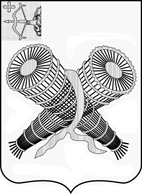 АДМИНИСТРАЦИЯ ГОРОДА СЛОБОДСКОГОКИРОВСКОЙ ОБЛАСТИПОСТАНОВЛЕНИЕ05.11.2019                                                                                                     №  2208г. Слободской Кировской областиО внесении изменения в постановление администрации города Слободского от 15.01.2019 № 62В соответствии с муниципальной Программой «Развитие культуры, физкультуры и повышение эффективности реализации молодёжной политики» на 2014-2021 годы, утверждённой постановлением администрации города Слободского от 31.10.2013 № 240, и муниципальной подпрограммой «Молодёжь города Слободского на 2014-2021 годы», утверждённой постановлением администрации города Слободского от 24.12.2013 № 287, администрация города Слободского ПОСТАНОВЛЯЕТ: 1. Внести изменение в План реализации муниципальной подпрограммы «Молодежь города Слободского на 2014-2021 годы» на 2019 год, утвержденный постановлением администрации города Слободского от 15.01.2019 №62, изложив его в новой редакции. Прилагается.2. Настоящее постановление вступает в силу со дня официального опубликования.  3. Контроль за выполнением постановления возложить на заместителя главы администрации города по профилактике правонарушений и социальным вопросам  Кротову А.В.Глава города Слободского                   И.В. ЖелваковаПриложение к постановлению администрациигорода Слободскогоот 05.11.2019 № 2208ПЛАН реализации муниципальной подпрограммы«Молодёжь города Слободского на 2014-2021 годы»на 2019 годЦель: Создание условий для позитивной самореализации молодых граждан города Слободского, вовлечение их в общественные и социокультурные отношения.Для выполнения данной цели необходимо решить следующие задачи: 1. Обеспечение межведомственной координации в вопросах развития молодежной самоорганизации,  проектной деятельности.2. Повышение правовой и политической культуры молодёжи, развитие гражданственности, толерантности.3. Поддержка инициативной и талантливой молодёжи, развитие творческого потенциала, формирование семейных ценностей.4. Профилактика асоциальных явлений в молодежной среде, пропаганда здорового образа жизни, организация взаимодействия с детскими и молодёжными общественными объединениями, развитие общественных инициатив, формирование лидерского потенциала, развитие добровольчества.5. Содействие в социальной адаптации и повышение конкурентоспособности  молодёжи на рынке труда, обеспечение занятости и профориентация молодёжи.План мероприятий предусмотрен для достижения цели и решения поставленных задач.Перечень мероприятий муниципальной подпрограммы«Молодёжь города Слободского на 2014-2021 годы» на 2019 год№Программные мероприятияИсточник финансированияОтветственный исполнительОбъём финансирования(тыс.руб.)Ожидаемый результат1Проведение мероприятий, направленных на профилактику правонарушений в молодёжной среде, формирование здорового образа жизни (акции по профилактике ВИЧ/СПИД, курения, алкоголизма, употребления наркотиков)Отдел образования и молодёжной политики (ОО и МП)Без финансированияНе менее 8 профилактических акций2Совместные рейды с МО МВД России «Слободской» по поиску и ликвидации рекламы наркотиков, по местам массового скопления молодежиОО и МПБез финансированияНе менее 4 рейдов3Реализация городского проекта «Красивый Слободской»ОО и МПБез финансированияНе менее 5 рейдов4Проведение субботников с работающей молодежью, обучающимися образовательных организацийОО и МПБез финансированияНе менее 4 субботников5Проведение игр «Что? Где? Когда?» в течение года для обучающихся образовательных организаций и рабочей молодежи города СлободскогоБюджет городаОО и МПБез финансированияНе менее 4 игр6Проведение регионального марафона «Добрая Вятка» в городе СлободскомБюджет городаОО и МП1,2Не менее 400 участников7Проведение Дня добровольца				Бюджет городаОО и МП1,93Не менее 250 участников8Проведение Дня молодёжиБюджет городаОО и МП3,02Не менее 500 участников9Проведение Дня семьи, любви и верностиБюджет городаОО и МП Без финансированияНе менее 5 награжденных семей10Проведение муниципального этапа молодежного конкурса «Лидер XXI века» Бюджет городаОО и МП 1,35Не менее 7 конкурсантов11Проведение игры Школьной лиги КВН Бюджет городаОО и МПБез финансированияНе менее 5 образовательных организаций - участников12Денежное вознаграждение за подготовку лучшего проекта по благоустройству Соборной площади и набережной города СлободскогоБюджет городаОО и МП50,0Не менее 5 конкурсантов возрастом до 30 летИтого:Итого:Итого:Итого:57,5